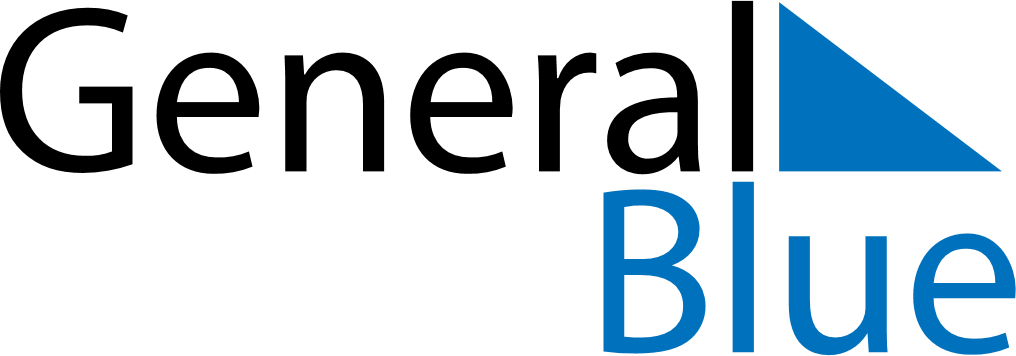 June 2024June 2024June 2024June 2024June 2024June 2024June 2024La Paz, La Paz Department, BoliviaLa Paz, La Paz Department, BoliviaLa Paz, La Paz Department, BoliviaLa Paz, La Paz Department, BoliviaLa Paz, La Paz Department, BoliviaLa Paz, La Paz Department, BoliviaLa Paz, La Paz Department, BoliviaSundayMondayMondayTuesdayWednesdayThursdayFridaySaturday1Sunrise: 6:54 AMSunset: 6:06 PMDaylight: 11 hours and 12 minutes.23345678Sunrise: 6:54 AMSunset: 6:06 PMDaylight: 11 hours and 11 minutes.Sunrise: 6:54 AMSunset: 6:06 PMDaylight: 11 hours and 11 minutes.Sunrise: 6:54 AMSunset: 6:06 PMDaylight: 11 hours and 11 minutes.Sunrise: 6:55 AMSunset: 6:06 PMDaylight: 11 hours and 11 minutes.Sunrise: 6:55 AMSunset: 6:06 PMDaylight: 11 hours and 10 minutes.Sunrise: 6:55 AMSunset: 6:06 PMDaylight: 11 hours and 10 minutes.Sunrise: 6:56 AMSunset: 6:06 PMDaylight: 11 hours and 10 minutes.Sunrise: 6:56 AMSunset: 6:06 PMDaylight: 11 hours and 10 minutes.910101112131415Sunrise: 6:56 AMSunset: 6:06 PMDaylight: 11 hours and 9 minutes.Sunrise: 6:57 AMSunset: 6:06 PMDaylight: 11 hours and 9 minutes.Sunrise: 6:57 AMSunset: 6:06 PMDaylight: 11 hours and 9 minutes.Sunrise: 6:57 AMSunset: 6:07 PMDaylight: 11 hours and 9 minutes.Sunrise: 6:57 AMSunset: 6:07 PMDaylight: 11 hours and 9 minutes.Sunrise: 6:58 AMSunset: 6:07 PMDaylight: 11 hours and 9 minutes.Sunrise: 6:58 AMSunset: 6:07 PMDaylight: 11 hours and 9 minutes.Sunrise: 6:58 AMSunset: 6:07 PMDaylight: 11 hours and 8 minutes.1617171819202122Sunrise: 6:58 AMSunset: 6:07 PMDaylight: 11 hours and 8 minutes.Sunrise: 6:59 AMSunset: 6:07 PMDaylight: 11 hours and 8 minutes.Sunrise: 6:59 AMSunset: 6:07 PMDaylight: 11 hours and 8 minutes.Sunrise: 6:59 AMSunset: 6:08 PMDaylight: 11 hours and 8 minutes.Sunrise: 6:59 AMSunset: 6:08 PMDaylight: 11 hours and 8 minutes.Sunrise: 6:59 AMSunset: 6:08 PMDaylight: 11 hours and 8 minutes.Sunrise: 7:00 AMSunset: 6:08 PMDaylight: 11 hours and 8 minutes.Sunrise: 7:00 AMSunset: 6:08 PMDaylight: 11 hours and 8 minutes.2324242526272829Sunrise: 7:00 AMSunset: 6:09 PMDaylight: 11 hours and 8 minutes.Sunrise: 7:00 AMSunset: 6:09 PMDaylight: 11 hours and 8 minutes.Sunrise: 7:00 AMSunset: 6:09 PMDaylight: 11 hours and 8 minutes.Sunrise: 7:00 AMSunset: 6:09 PMDaylight: 11 hours and 8 minutes.Sunrise: 7:01 AMSunset: 6:09 PMDaylight: 11 hours and 8 minutes.Sunrise: 7:01 AMSunset: 6:10 PMDaylight: 11 hours and 8 minutes.Sunrise: 7:01 AMSunset: 6:10 PMDaylight: 11 hours and 9 minutes.Sunrise: 7:01 AMSunset: 6:10 PMDaylight: 11 hours and 9 minutes.30Sunrise: 7:01 AMSunset: 6:11 PMDaylight: 11 hours and 9 minutes.